Milé děti,na dnešní online hodině jsme si povídali o Evropě. Vaším úkolem bude opět doplnění zápisů. V tomto souboru najdete zápisy k doplnění, pomůcky i zápisy ke kontrole.Tak ať vás práce baví 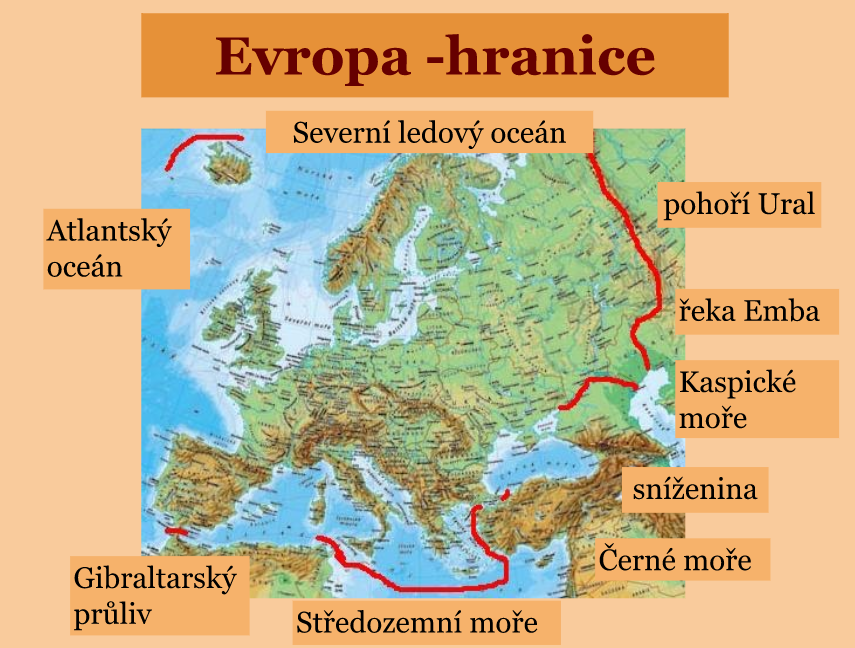 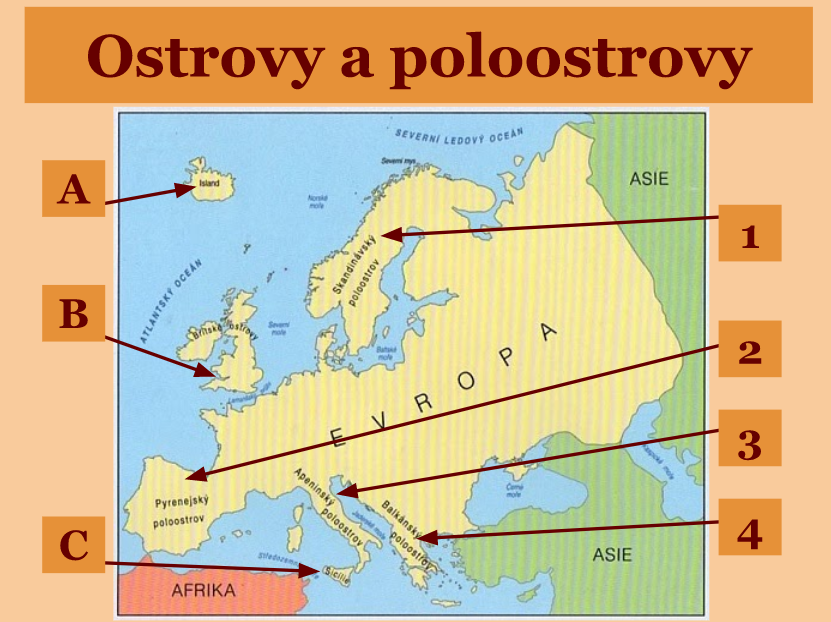 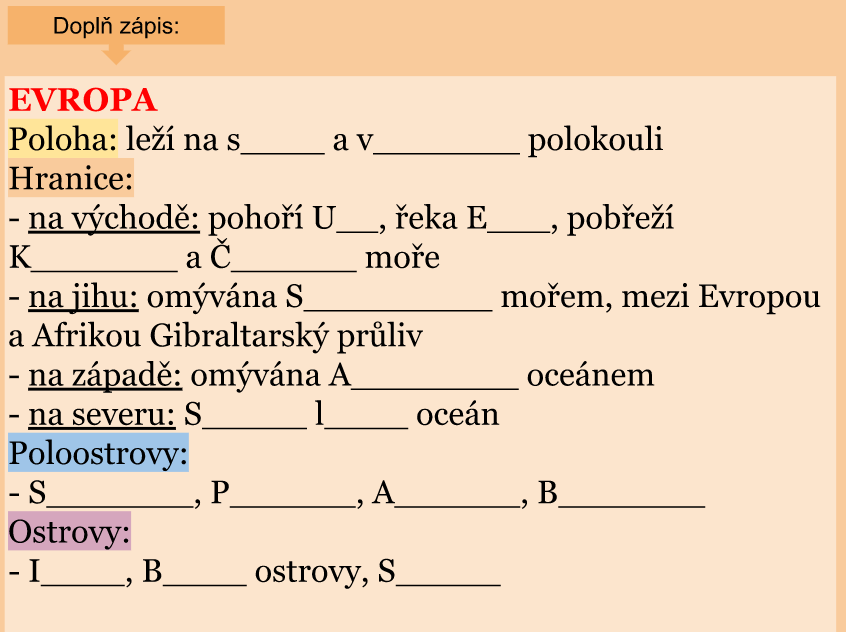 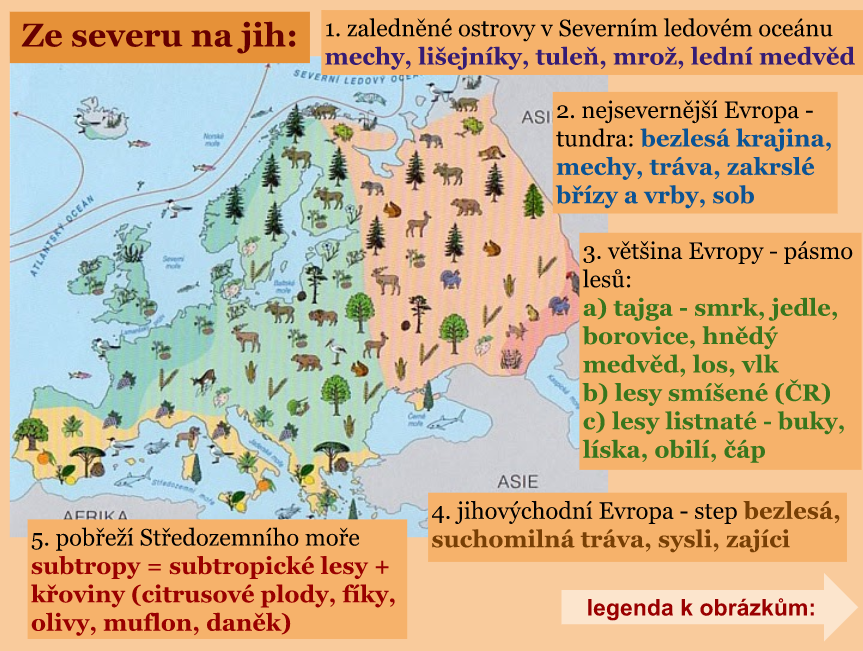 